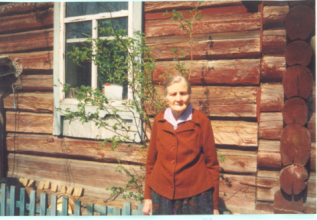 Крупянко                                                                                                    Марфа ФилипповнаМарфа Филипповна родилась в селе Ямное в семье крестьянина. В семье росло 6 детей. Она была вторым ребёнком. В селе Ямное находилась большая типового вида школа. Там Марфа Филипповна закончила 4 класса. Семиклассное обучение она получила  в Уношевской школе, которую окончила в 1937 году. До 10 класса училась в Гордеевке. Выпускной вечер 20 июня 1941 года не предвещал грозных событий. Для молодой выпускницы 10 класса это было время светлых надежд на будущее. Но внезапно все оборвалось. Когда жители Ямного мирно молотили рожь, 17 августа  в село пришли немцы. Среди селян нашлись предатели, которые взяли на себя роль старост и полицейских. Мирные жители не хотели мириться с насилием немцев. Молодые юноши становились партизанами. Мирное население стали угонять в Германию.  Марфа Филипповна была в числе 6 человек, угнанных в Германию из Ямного.  Строго учитывалось комиссией состояние здоровья. Людей, не пригодных к работе возвращали домой. Из Клинцов их привезли на поезде в пересыльный пункт, в г. Виц, где их ждал хозяин. Отбирали по принципу грамотности. Неграмотных отправляли в сельское хозяйство, а остальных на завод. Марфу Филипповну определили вместе с остальными тремястами сорока русскими в г. Этнер на завод, на котором делали подшипники. Жили рабочие в бараках, в комнатах по 6 человек. Кормили один раз в день. Суточная норма составляла 200 гр. хлеба и чашка похлёбки. Работали с 6 часов утра до 6 часов вечера с одним часом перерыва. Бань не было, в бараке находился большой умывальник. Марфа Филипповна работала до 8 марта 1943 года, но планам немцев не суждено было сбыться. Наступление наши войск внесло сумятицу в ряды немцев, начались бомбёжки. При бомбёжках люди прятались в бункерах, одна бомба попала в бункер, и 6 человек сразу убило. Марфа Филипповна чудом спаслась. Каждую ночь происходили налёты один - два раза, когда русские подбирались ближе, немцы испугались. Завод, на котором работала Марфа Филипповна, разбомбили. Рабочих отправили в Чехословакию на подобный завод, Либалтгальт. На заводе вместе с русскими рабочими работали и немцы. Немецкие рабочие тоже испытывали нужду по рассказам женщин-немок, питание у них было по карточкам. Немцы зверствовали. Надзиратели жестоко избивали рабочих. Несмотря ни на какие тяготы войны, люди не очерствели душой. Природа Чехословакии оставила неизгладимое впечатление.  Через три месяца отстроили завод в г. Этнере и рабочих отправили назад. Это происходило в 1944 году. На фронте шли ожесточённые бои между русскими и немцами. В это время один из командующих немецкой армии сдался. На заводе начали выпускать газеты. Желающие могли выучить немецкий язык.  Марфа Филипповна тоже украдкой учила немецкий язык. Между русскими и немецкими рабочими росла солидарность.  20 апреля людей охватила паника. Одна из немок предупредила о том, что будут взрывать завод, а людей будут ликвидировать.  Те, кто получил это сообщение, решили бежать.  В этот день всех построили по три человека в колонны и повели в глубь Берлина.  На протяжении всего времени пребывания в Германии Марфа Филипповна сдружилась со своей землячкой Недоливко Клавдией Андреевной. Так как контроль был ослаблен, и немцы отступали, Марфе Филипповне и её подруге удалось убежать в лес. Потом они ночью побежали в бункер. Там они встретили двух других девушек.  Ночь была страшная бомбёжка. А на утро 21 апреля 1945 пришли русские. Марфу Филипповну из г. Этнера отправили в г. Виц в пересыльный пункт. Она в числе других стала писарем.  Работали по заполнению учётных карточек русских людей 4 месяца. Их хорошо одевали, кормили. Но хотелось домой, поступить учиться. Узнав, что эшелон идёт в Минск, решила убежать. Поезд остановился в г. Молодечно. Добралась до Гомеля, где встретила земляка. 19 октября Марфа Филипповна увидела Ямное. Перед ней открылась страшная картина. Сожжённые срубы домов. Её встретили чудом уцелевшие люди. Нужно было начинать всё заново. Требовалось строить дома, школы, налаживать мирную жизнь. Сначала она была учеником-землестроителем, а затем после Брянских курсов учителей с 1 сентября она работала в Уношевской школе учителем немецкого языка. В 1955 году закончила Новозыбковский институт. В с. Уношево работала учителем 34 года. Жизнь в мирное время сложилась нелегко. Сами с мужем строили дом, воспитали и вырастили 4 сыновей. Работали много, но никогда не жаловались на трудности.Курпянко Марфа Филипповна умерла 29 октября 2004 года.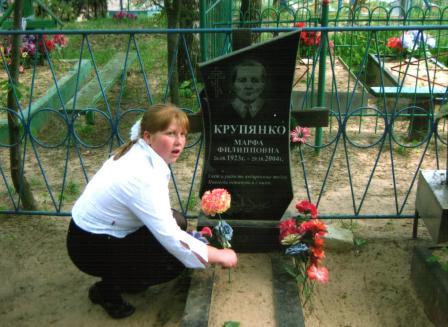 